        Para esta semana final os proponemos una serie de actividades VOLUNTARIAS y   divertidas para pasar algunos ratitos en casa.Disfruta del VIDEO final que os envío de regalo, es una bonita manera de recordar a los compañeros/as.¡A LA COCINA!Te proponemos hacer esta receta de HELADO y después disfrutarla en familia.PLÁSTICAColorea el MANDALA de regalito que te he mandado, debe quedar muy bonito para después ponerlo en tu habitación.EJERCICIO FÍSICODisfruta de tus deportes favoritos al aire libre en espacios permitidos.VIDEOCONFERENCIAS Conéctate estos días a las horas indicadas para poder vernos y hablar un ratito con la “seño y los compañeros/as. Piensa antes lo que nos quieres contar.Mientras tanto muchos besos para todos y todas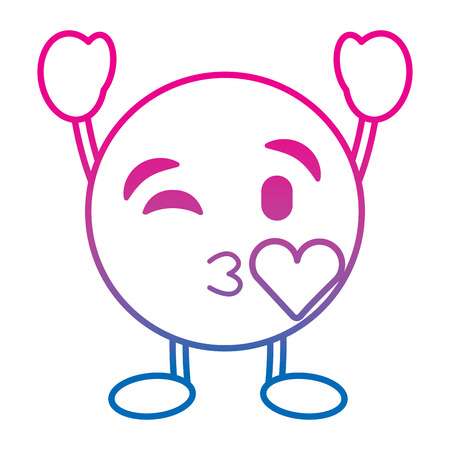 Miércoles 17 de junio a las 6:30 h.Nos reunimos para contar como hemos vivido estos meses en casa.¿Cómo me he sentido?¿Qué me ha gustado?¿Qué NO me ha gustado?¿Qué te han parecido las tareas?¿A quién has echado de menos?Viernes 19 de junio a las 12:00 h. FIESTA FINAL DE CURSO: Así nos podremos despedir y desearnos un feliz verano